Navodila učencem pri predmetu Šport (4. Teden)Pozdravljeni učenci!V naslednjem tednu nadaljujemo z izvajanjem meritev za športno-vzgojni karton. V nadaljevanju navodil imate primer ŠVK-ja, katerega si natisnite in vanj vpisujete rezultate. Rezultate bomo ob prihodu v šolo skupaj pregledali in mogoče ponovili teste. Lahko mi jih pa tudi že predhodno pošljete  na naslov aljaz.dolgan@os-franaerjavca.si. Vesel bom vsakega vašega e-maila. Ostanite zdravi!Aljaž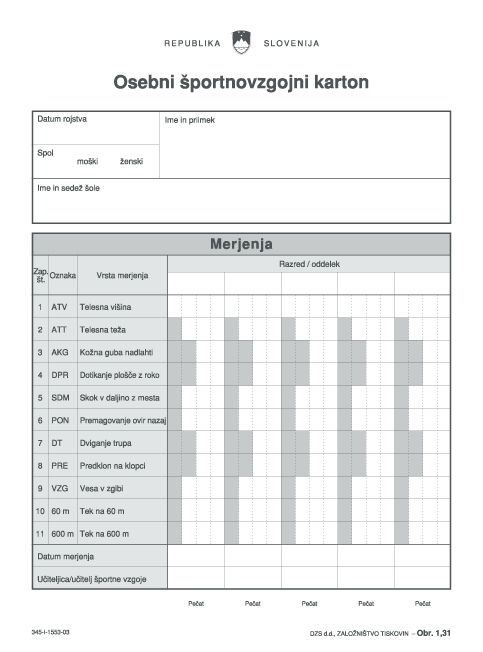 